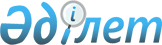 1000 шаршы метрден асатын үй жанындағы жер учаскелеріне салынатын базалық салық мөлшерлемесін төмендету туралыШығыс Қазақстан облысы Риддер қалалық мәслихатының 2022 жылғы 31 тамыздағы № 17/3-VII шешімі. Қазақстан Республикасының Әділет министрлігінде 2022 жылғы 2 қыркүйекте № 29383 болып тіркелді
      Қазақстан Республикасының "Салық және бюджетке төленетін басқа да міндетті төлемдер туралы" Кодексінің (Салық кодексі) 531-бабы 3-тармағының 1) тармақшасына сәйкес, Риддер қалалық мәслихаты ШЕШТІ:
      1. 1000 шаршы метрден асатын үй жанындағы жер учаскелеріне базалық салық мөлшерлемесі 1 шаршы метр үшін 6,00 теңгеден 0,20 теңгеге дейін төмендетілсін.
      2. Риддер қалалық мәслихатының 2018 жылғы 12 наурыздағы № 19/18-VI "1000 шаршы метрден асатын үй іргесіндегі жер учаскелеріне салынатын базалық салық мөлшерлемесін төмендету туралы" шешімінің (нормативтік құқықтық актілерді мемлекеттік тіркеу тізілімінде № 5557 тіркелген) күші жойылды деп танылсын.
      3. Осы шешім оның алғашқы ресми жарияланған күнінен кейін күнтізбелік он күн өткен соң қолданысқа енгізіледі.
					© 2012. Қазақстан Республикасы Әділет министрлігінің «Қазақстан Республикасының Заңнама және құқықтық ақпарат институты» ШЖҚ РМК
				
      Риддер қалалық  мәслихатының хатшысы

Е. Нужных
